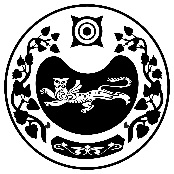           РОССИЯ ФЕДЕРАЦИЯЗЫ				РОССИЙСКАЯ ФЕДЕРАЦИЯ           ХАКАС РЕСПУЛИКАЗЫ                                                     РЕСПУБЛИКА ХАКАСИЯ                                           АFБАН ПИЛТÍРÍ  РАЙОНЫ			             УСТЬ-АБАКАНСКИЙ РАЙОН             ПỸỸР ПИЛТÍРÍ  ААЛ ЧŐБÍ                                                      АДМИНИСТРАЦИЯ               АДМИНИСТРАЦИЯЗЫ                                              УСТЬ-БЮРСКОГО СЕЛЬСОВЕТАПОСТАНОВЛЕНИЕ                от 05.11.2022г.                         с. Усть-Бюр                                   № 81-пО внесение изменений в постановление № 73-п от 05.11.2020г. «Об утверждении муниципальной программы «Энергосбережение и повышение энергетической эффективностина территории Усть-Бюрского сельсовета» В целях обеспечения рационального использования энергетических ресурсов за счет реализации мероприятий по энергосбережению и повышению энергетической эффективности Администрация Усть-Бюрского сельсовета  ПОСТАНОВЛЯЕТ:1. Внести изменения в постановление № 73-п «Об утверждении муниципальной программы «Энергосбережение и повышение энергетической эффективности на территории Усть-Бюрского сельсовета» согласно приложения, к настоящему постановлению.                                                                                                                             2. Финансирование данной программы осуществлять в пределах сметы расходов Усть-Бюрского сельсовета.3. Контроль за выполнением настоящего Постановления оставляю за собой.Глава Усть-Бюрского сельсовета                                                                     Е.А. ХаритоноваПриложениек ПостановлениюГлавы Усть-Бюрского сельсовета № 81-п от 05.11.2022 годаМуниципальная программа «Энергосбережение и повышение энергетической эффективности на территории Усть-Бюрского сельсовета» 2020 г.СОДЕРЖАНИЕСодержание……………………………………………………………………………... 2Паспорт Программы ...…………………………………………………………………..31. Содержание проблемы и обоснование необходимости еерешения программными методами……………………………………………………..42. Цели и задачи Программы………………………………………………………….. 43. Перечень целевых показателей эффективности Программы ……………………..54. Срок реализации Программы……………………………………………………….. 55. Финансовое обеспечение Программы…………………………………………….... 56. Ожидаемые социально-экономические результаты реализацииПрограммных мероприятий………………………………………………………….....57.  Управление программой и механизм ее реализации…………………………….. 6Приложение……………………………………………………………………………. 7ПАСПОРТмуниципальная программа«Энергосбережение и повышение энергетической эффективности на территории Усть-Бюрского сельсовета» 1. Содержание проблемы и обоснование необходимости еерешения программными методами    В настоящее время достаточно остро стоит проблема повышения эффективности энергосбережения топливно-энергетических ресурсов. В связи с резким удорожанием стоимости энергоресурсов значительно увеличилась доля затрат на топливно-энергетические ресурсы.    Существующие тарифы на энергоресурсы, а также нормативные объемы потребления, учитываемые при заключении договоров с энергоснабжающими организациями, не всегда являются экономически обоснованными из-за отсутствия независимого энергоаудита. Результаты выборочных обследований, научные исследования и опыт практического применения современных приборов учета показывают необоснованное завышение платежей энергоснабжающими организациями практически по всем видам энергоресурсов.       Отсутствие приборного учета не стимулирует применение рациональных методов расходования ТЭР. Существующие здания и сооружения, инженерные коммуникации не отвечают современным строительным нормам и правилам по энергосбережению. Все это значительно увеличивает долю расходов из местного бюджета на содержание учреждений.      Хронически недостаточное финансирование комплекса работ по энергосбережению с течением времени значительно усугубляет ситуацию.Решение вышеперечисленных проблем невозможно без комплексного подхода к энергосбережению и реализации мероприятий данной программы. Программа предусматривает организационные мероприятия внедрение автоматизированной системы управления светильниками уличного освещения.                                                                        2. Цели и задачи ПрограммыЦель программы: обеспечение рационального использования энергетических ресурсов за счет реализации мероприятий по энергосбережению и повышению энергетической эффективности.Задачи программы: - реализация организационных мероприятий по энергосбережению и повышению энергетической эффективности;- оснащение приборами учета используемых энергетических ресурсов;- повышение эффективности системы теплоснабжения;- повышение эффективности системы электроснабжения;- повышение эффективности системы водоснабжения и водоотведения;- уменьшение потребления энергии и связанных с этих затрат по муниципальным контрактам;-замена осветительных приборов на энергосберегающие в бюджетных учреждениях и системах уличного освещения.3. Перечень целевых показателей эффективности Программы4. Срок реализации Программы    Срок реализации Программы 2020-2025 годы 5. Финансовое обеспечение Программы    Общий объем финансирования программы составляет 870 200 руб., в том числе по годам: 2020 год – 270 100 руб. 2021 год – 255 000 руб.2022 год – 195 100 руб.2023 год – 50 000 руб.2024 год – 50 000 руб.2025 год – 50 000 руб.      Источник финансирования программы – бюджет администрации Усть-Бюрского сельсовета.    Объем средств может ежегодно уточняться в установленном порядке.     Финансовое средства, предусмотренные на реализацию мероприятий программы представлены в приложении №2.  6. Ожидаемые социально-экономические результаты реализацииПрограммных мероприятийРеализация мероприятий Программы позволит:- снижение нагрузки по оплате энергоносителей на местный бюджет;- обеспечение полного учета потребления энергетических ресурсов;- снижение удельных показателей энергопотребления;- наличие актов энергетических обследований и энергетических паспортов;- повышение эффективности и надежности систем уличного освещения.7.  Управление программой и механизм ее реализацииАдминистрация Усть-Бюрского сельсовета осуществляет контроль и несет ответственность за выполнение мероприятий Программы, рациональное использование выделяемых бюджетных средств, издает нормативные акты, направленные на выполнение соответствующих программных мероприятий.Общий контроль за реализацией и контроль текущих мероприятий осуществляет глава Усть-Бюрского сельсовета.  Приложение №1Муниципальная Программа«Энергосбережение и повышение энергетической эффективности на территории Усть-Бюрского сельсовета» Перечень основных мероприятийНаименование ПрограммыМуниципальная Программа«Энергосбережение и повышение энергетической эффективности на территории Усть-Бюрского сельсовета» Ответственный исполнительАдминистрация Усть-Бюрского сельсоветаЦель Программыобеспечение рационального использования энергетических ресурсов за счет реализации мероприятий по энергосбережению и повышению энергетической эффективностиЗадачи Программы- реализация организационных мероприятий по энергосбережению и повышению энергетической эффективности;- оснащение приборами учета используемых энергетических ресурсов;- повышение эффективности системы теплоснабжения;- повышение эффективности системы электроснабжения;- повышение эффективности системы водоснабжения и водоотведения;- уменьшение потребления энергии и связанных с этих затрат по муниципальным контрактам;-замена осветительных приборов на энергосберегающие в бюджетных учреждениях и системах уличного освещения. Целевые показатели эффективности Программы  - уменьшение объема потребления энергии на обеспечение деятельности администрации на 1%.- уменьшение объем потребления электрической энергии (уличное освещение) на 1%.- уменьшение объема потребления электрической энергии на обеспечение деятельности СДК на 1%.Объем и источникифинансирования ПрограммыОбщий объем финансирования составляет 870 200 рублей в том числе по годам:2020 год – 270 100 руб. 2021 год – 255 000 руб.2022 год – 195 100 руб.2023 год – 50 000 руб.2024 год – 50 000 руб.2025 год – 50 000 руб.Ожидаемые результаты реализации Программы- снижение нагрузки по оплате энергоносителей на местный бюджет;- обеспечение полного учета потребления энергетических ресурсов;- снижение удельных показателей энергопотребления;- наличие актов энергетических обследований и энергетических паспортов;- повышение эффективности и надежности систем уличного освещенияПриложенияПриложение 1: Перечень основных мероприятий Приложение 2: Финансовое обеспечение Программы№п/пНаименование целевых индикаторов, показателейед.изм.2020г2021г2022г2023г2024г2025гитоговоезначение1уменьшение объема потребления энергии на обеспечение деятельности администрации%11111162уменьшение объем потребления электрической энергии (уличное освещение)%11111163 уменьшение объема потребления энергии на обеспечение деятельности СДК%1111116N 
п/пНаименование мероприятияОбъем финансирования рублей      Объем финансирования рублей      Объем финансирования рублей      Объем финансирования рублей      Объем финансирования рублей      Объем финансирования рублей      Объем финансирования рублей      Ответственный
исполнительN 
п/пНаименование мероприятия2020г.2021г.2    2022 г.2023г.2024г.2025г.всегоОтветственный
исполнитель1. Обеспечение энергоэффективности и энергосбережения на объектах муниципальной собственности1. Обеспечение энергоэффективности и энергосбережения на объектах муниципальной собственности1. Обеспечение энергоэффективности и энергосбережения на объектах муниципальной собственности1. Обеспечение энергоэффективности и энергосбережения на объектах муниципальной собственности1. Обеспечение энергоэффективности и энергосбережения на объектах муниципальной собственности1. Обеспечение энергоэффективности и энергосбережения на объектах муниципальной собственности1. Обеспечение энергоэффективности и энергосбережения на объектах муниципальной собственности1. Обеспечение энергоэффективности и энергосбережения на объектах муниципальной собственности1. Обеспечение энергоэффективности и энергосбережения на объектах муниципальной собственности1. Обеспечение энергоэффективности и энергосбережения на объектах муниципальной собственности 1.1  Мероприятия, направленные на энергосбережение и повышение энергоэффективности270 100255 000195 10050 00050 00050 000870 200Администрация Усть-Бюрского сельсовета2. Реализация организационных мероприятий по энергосбережению и повышению энергетической эффективности2. Реализация организационных мероприятий по энергосбережению и повышению энергетической эффективности2. Реализация организационных мероприятий по энергосбережению и повышению энергетической эффективности2. Реализация организационных мероприятий по энергосбережению и повышению энергетической эффективности2. Реализация организационных мероприятий по энергосбережению и повышению энергетической эффективности2. Реализация организационных мероприятий по энергосбережению и повышению энергетической эффективности2. Реализация организационных мероприятий по энергосбережению и повышению энергетической эффективности2. Реализация организационных мероприятий по энергосбережению и повышению энергетической эффективности2. Реализация организационных мероприятий по энергосбережению и повышению энергетической эффективности2. Реализация организационных мероприятий по энергосбережению и повышению энергетической эффективности2.1Пропаганда и методическая работа по вопросам энергосбереженияНе требует финансированияНе требует финансированияНе требует финансированияНе требует финансированияНе требует финансированияНе требует финансированияНе требует финансированияАдминистрация Усть-Бюрского сельсовета2.2Назначение ответственных за энергосбережение в учреждениях и организацияхНе требует финансированияНе требует финансированияНе требует финансированияНе требует финансированияНе требует финансированияНе требует финансированияНе требует финансированияАдминистрация Усть-Бюрского сельсовета2.3Принятие нормативно правовых актов в сфере энергосбережения Не требует финансированияНе требует финансированияНе требует финансированияНе требует финансированияНе требует финансированияНе требует финансированияНе требует финансированияАдминистрация Усть-Бюрского сельсовета3. Оснащение приборами учета используемых энергетических ресурсов3. Оснащение приборами учета используемых энергетических ресурсов3. Оснащение приборами учета используемых энергетических ресурсов3. Оснащение приборами учета используемых энергетических ресурсов3. Оснащение приборами учета используемых энергетических ресурсов3. Оснащение приборами учета используемых энергетических ресурсов3. Оснащение приборами учета используемых энергетических ресурсов3. Оснащение приборами учета используемых энергетических ресурсов3. Оснащение приборами учета используемых энергетических ресурсов3. Оснащение приборами учета используемых энергетических ресурсов3.1Приобретение приборов учета электроэнергииНе требует финансированияНе требует финансированияНе требует финансированияНе требует финансированияНе требует финансированияНе требует финансированияНе требует финансированияАдминистрация Усть-Бюрского сельсовета4. Повышение эффективности системы теплоснабжения4. Повышение эффективности системы теплоснабжения4. Повышение эффективности системы теплоснабжения4. Повышение эффективности системы теплоснабжения4. Повышение эффективности системы теплоснабжения4. Повышение эффективности системы теплоснабжения4. Повышение эффективности системы теплоснабжения4. Повышение эффективности системы теплоснабжения4. Повышение эффективности системы теплоснабжения4. Повышение эффективности системы теплоснабжения4.1Назначение ответственных за расходование ТЭР из числа сотрудников учрежденийНе требует финансированияНе требует финансированияНе требует финансированияНе требует финансированияНе требует финансированияНе требует финансированияНе требует финансированияАдминистрация Усть-Бюрского сельсовета4.2Соблюдение оптимальной температуры теплоносителя в зависимости от температуры наружного воздуха.Не требует финансированияНе требует финансированияНе требует финансированияНе требует финансированияНе требует финансированияНе требует финансированияНе требует финансированияАдминистрация Усть-Бюрского сельсовета5. Уменьшение потребления энергии и связанных с этих затрат по муниципальным контрактам5. Уменьшение потребления энергии и связанных с этих затрат по муниципальным контрактам5. Уменьшение потребления энергии и связанных с этих затрат по муниципальным контрактам5. Уменьшение потребления энергии и связанных с этих затрат по муниципальным контрактам5. Уменьшение потребления энергии и связанных с этих затрат по муниципальным контрактам5. Уменьшение потребления энергии и связанных с этих затрат по муниципальным контрактам5. Уменьшение потребления энергии и связанных с этих затрат по муниципальным контрактам5. Уменьшение потребления энергии и связанных с этих затрат по муниципальным контрактам5. Уменьшение потребления энергии и связанных с этих затрат по муниципальным контрактам5. Уменьшение потребления энергии и связанных с этих затрат по муниципальным контрактам5.1Проведение ревизии электрооборудования с целью выявления наиболее энергоёмкого для его заменыНе требует финансированияНе требует финансированияНе требует финансированияНе требует финансированияНе требует финансированияНе требует финансированияНе требует финансированияАдминистрация Усть-Бюрского сельсовета5.2Соблюдение оптимальной температуры теплоносителя в зависимости от температуры наружного воздухаНе требует финансированияНе требует финансированияНе требует финансированияНе требует финансированияНе требует финансированияНе требует финансированияНе требует финансированияАдминистрация Усть-Бюрского сельсовета5.3Проверка состояния дверных проемов, их утепление, установка доводчиков с целью уменьшения потерь теплоэнергииНе требует финансированияНе требует финансированияНе требует финансированияНе требует финансированияНе требует финансированияНе требует финансированияНе требует финансированияАдминистрация Усть-Бюрского сельсовета5.4Проведение ревизии наличия приборов учета потребления ТЭР и их исправностиНе требует финансированияНе требует финансированияНе требует финансированияНе требует финансированияНе требует финансированияНе требует финансированияНе требует финансированияАдминистрация Усть-Бюрского сельсовета5.5Соблюдение оптимальной температуры теплоносителя в зависимости от температуры наружного воздуха.Не требует финансированияНе требует финансированияНе требует финансированияНе требует финансированияНе требует финансированияНе требует финансированияНе требует финансированияАдминистрация Усть-Бюрского сельсовета5.6Применение на объектах уличного освещения энергосберегающих технологийНе требует финансированияНе требует финансированияНе требует финансированияНе требует финансированияНе требует финансированияНе требует финансированияНе требует финансирования6. Замена осветительных приборов на энергосберегающие в бюджетных учреждениях и системах уличного освещения6. Замена осветительных приборов на энергосберегающие в бюджетных учреждениях и системах уличного освещения6. Замена осветительных приборов на энергосберегающие в бюджетных учреждениях и системах уличного освещения6. Замена осветительных приборов на энергосберегающие в бюджетных учреждениях и системах уличного освещения6. Замена осветительных приборов на энергосберегающие в бюджетных учреждениях и системах уличного освещения6. Замена осветительных приборов на энергосберегающие в бюджетных учреждениях и системах уличного освещения6. Замена осветительных приборов на энергосберегающие в бюджетных учреждениях и системах уличного освещения6. Замена осветительных приборов на энергосберегающие в бюджетных учреждениях и системах уличного освещения6. Замена осветительных приборов на энергосберегающие в бюджетных учреждениях и системах уличного освещения6. Замена осветительных приборов на энергосберегающие в бюджетных учреждениях и системах уличного освещения6.1Приобретение энергосберегающих лампАдминистрация Усть-Бюрского сельсовета